ESCOLA: C.E.M.E RECANTO DA CRIANÇA PROFESSORA REGENTE: DENISE COSTA LECHINESKITURMA: 1° ANOTURNO: VESPERTINOSEMANA: 01 Á 05 DE JUNHO DE 2020.ATIVIDADES REMOTASATIVIDADES NÃO PRESENCIAIS(2 HORAS DE ATIVIDADE POR DISCIPLINA)SEGUNDA-FEIRA:PORTUGUÊS: LER A PÁGINA 23 DO LDI DE PORTUGUÊS (RIMAS), LOGO APÓS COPIAR EM UMA FILHA A LETRA DA MÚSICA:  A BARATA DIZ QUE TEM (SEGUE EM ANEXO). PINTAR NA LETRA DA MÚSICA AS PALAVRAS QUE RIMAM.EM SEGUIDA, A ATIVIDADE SERÁ CRIAR 05 PALAVRAS QUE RIMEM, PODENDO SER RIMA DO SEU NOME, DE OBJETOS QUE TEM EM CASA, ANIMAIS, FRUTAS, O QUE CONSEGUIR RIMAR, E REGISTRAR AS PALAVRAS NA FOLHA.CIÊNCIAS: RELER O LDI DE CIÊNCIAS DAS PÁGINAS 8 E 9, E OBSERVAR QUE TODAS AS PESSOAS TEM CARACTERÍSTICAS DIFERENTES UMAS DAS OUTRAS... E É ISSO QUE NOS TORNA ÚNICOS E ESPECIAIS!EM SEGUIDA VÃO COPIAR NO CADERNO, OU EM UMA FOLHA O TEXTINHO "EU SOU DIFERENTE" E APONTAR PARA AS PARTES DO CORPO INDICADA, E ENTÃO DESENHAR AS PARTES DO CORPO QUE FALA NO TEXTINHO. TERÇA-FEIRA:MATEMÁTICA: UTILIZAREMOS O LDI NAS PÁGINAS 21 E 22. QUAL FALA SOBRE JUNTAR E ACRESCENTAR. OS PAIS DEVEM LER OS ENUNCIADOS PARA QUE OS ALUNOS RESOLVAM AS QUESTÕES USANDO OS MATÉRIAS DE APOIO QUE SE PEDE PARA ESSAS ATIVIDADES. ONDE IRÃO DESTACAR O MATERIAL E COLAR NOS LUGARES INDICADOS. QUARTA-FEIRA:HISTÓRIA:  REALIZAR LEITURA DO LDI DE HISTÓRIA DA PÁGINA 9 E 10, QUE FALA SOBRE QUANDO VOCÊ NASCEU. PERGUNTAR AOS PAIS, COMO FOI O DIA DO SEU NASCIMENTO, COMO TUDO OCORREU.REGISTRAR ESSAS INFORMAÇÕES DO DIA DO SEU NASCIMENTO, ESCREVENDO UM TEXTINHO DO OCORRIDO. PODE TAMBÉM FAZER UM DESENHO SOBRE O DIA DO SEU NASCIMENTO. QUINTA-FEIRAGEOGRAFIA: EXISTEM VÁRIOS TIPOS DE CASA, FEITAS DE DIFERENTES MATERIAIS, PARA OBSERVAR ISSO OS ALUNOS DEVEM OLHAR AS CASAS DOS VIZINHOS, VER QUE COR SÃO, DE QUE MATERIAL SÃO FEITAS, QUANTAS JANELAS E PORTAS TEM... EM UMA FOLHA, OU NO CADERNO, DESENHAR QUE TIPOS DE CASA VOCÊS CONHECEM AO LADO DA CASA DE VOCÊS. PARA FINALIZAR OUVIR A MÚSICA: OS TRÊS PORQUINHOS – CRISTINA VICENTINI.LETRA DA MÚSICA: A BARATA DIZ QUE TEM: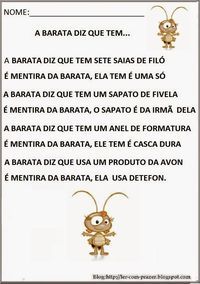 TEXTO DE CIÊNCIAS: EU SOU DIFERENTESOU DIFERENTEEU SOU DIFERENTE DA CABEÇA AOS PÉS(Aponte para si mesmo, e em seguida para a cabeça e os pés)EU SOU DIFERENTE, DOS MEUS OLHOS ATÉ O MEU NARIZ(Aponte para si mesmo, e em seguida para os olhos e nariz)EU VENHO DE UM LUGAR ONDE NÓS SORRIMOS EM VEZ DE CHORAR(Aponte para si mesmo, e abra um sorriso)EU SOU DIFERENTE, COMO VOCÊ PODE VER(Aponte para si mesmo, e em seguida para alguém)MAS TENHO UM GRANDE AMOR DENTRO DE MIM(Aponte para o coração e, então abrace a si mesmo).